GRADONAČELNIKKLASA: 363-02/19-17/12URBROJ: 2133/01-07-02/03-19-01Karlovac, 14. 05. 2019. god.	Na temelju članka 44. i 98. Statuta Grada Karlovca („Glasnik Grada Karlovca“ br. 1/15-potpuni tekst, 3/18 i 13/18) i članka 12. stavka 5. Odluke o kućnim ljubimcima, napuštenim ili izgubljenim životinjama te divljim životinjama („Glasnik Grada Karlovca“ br. 5/18) Gradonačelnik Grada Karlovca donio je O D L U K Uo izmjeni Odluke o utvrđivanju lokacija za kretanje pasa bez povodnikaČlanak 1.U Odluci o utvrđivanju lokacija za kretanje pasa bez povodnika („Glasnik Grada Karlovca“ br. 1/19) u članku 1. stavku 1. točka18. se briše.Članak 2.U članku 1. stavku 1. točka 21. mijenja se i glasi:„21. Lokacija GČ RAKOVAC: 	Dalmatinski prolaz, na k.č.br. 2826/1 i 2826/2, obje k.o. Karlovac II.Opis lokacije: javna zelena površina na prostoru između nasipa „brze ceste“ i Dalmatinskog prolaza.“	Članak 3. 	Dosadašnje točke 19., 20., 21. i 22. postaju točke 18., 19., 20. i 21.Članak 4. 	U članku 2. stavku 1. briše se riječ „okruglim“.Članak 5.	U ostalom dijelu Odluka o utvrđivanju lokacija za kretanje pasa bez povodnika („Glasnik Grada Karlovca“ br. 1/19) se ne mijenja.Članak 6.	Ova Odluka stupa na snagu osmog dana od dana objave u „Glasniku Grada Karlovca“.								         GRADONAČELNIK   								        Damir Mandić, dipl. teol.Dostaviti:1. Upravni odjel za komunalno gospodarstvo (2x), 2. Ured gradonačelnika, 3. GGK, 4. Pismohrana gradonačelnika,5. Dokumentacija,6. Pismohrana.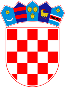 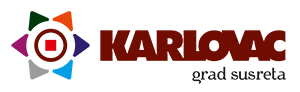 		REPUBLIKA HRVATSKAKARLOVAČKA ŽUPANIJA		REPUBLIKA HRVATSKAKARLOVAČKA ŽUPANIJA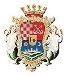 GRAD KARLOVAC